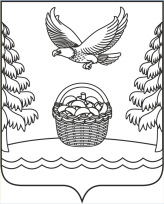 Российская ФедерацияИркутская областьЗиминский район Харайгунское  муниципальное образованиеДумаРЕШЕНИЕот 26 марта 2024 г.                          № 83                          с. ХарайгунОб утверждении реестра муниципальногоимущества Харайгунского муниципального образованияВ соответствии с Федеральным законом от 06.10.2003г № 131-ФЗ «Об общих принципах организации местного самоуправления в Российской Федерации», решением Думы Харайгунского муниципального образования от 10.12.2013 г. № 51 « Об утверждении  порядка учета муниципального имущества и ведения реестра муниципального имущества Харайгунского муниципального образования», Уставом Харайгунского муниципального образования Зиминского района, Регламентом Думы Харайгунского муниципального образования, Дума Харайгунского муниципального образования Зиминского районаРЕШИЛА:1.Утвердить реестр муниципального имущества Харайгунского муниципального образования Зиминского района (Приложение №1, №2).2.Решение Думы № 69 от 26.10.2023 г.  «Об утверждении реестра муниципального имущества Харайгунского муниципального образования» считать утратившим силу.3.Настоящее решение разместить на официальном сайте администрации Харайгунского муниципального образования харайгун.рф и в периодическом печатном издании «Вестник Харайгунского муниципального образования».4.Контроль за исполнением данного решения оставляю за собой.  5. Настоящее решение вступает в силу со дня его подписания.Глава  Харайгунского муниципального образования:                                                 Л.Н. Синицына         Председатель Думы Харайгунского муниципального образования                                                Л.Н. Синицына                                    